Registration formMERiBel - Measurement of Environmental Radioactivity in BelgiumName: First Name: Date of Birth: Birth Place & Country: Gender: Permanent Address: Passport Number: Nationality: University: Mail address: Vegetarian: YES / NOMinimum Basic Knowledge of (please check what applies)Radioactivity 									Nuclear radiations 						Radiation detection and measurement			Basic knowledge of chemistry				Basic knowledge of EXCEL					Please forward to Caroline Licour: clicour@he2b.be    
  Blended learning in radiation protection and radioecology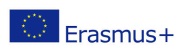 Training School : MERiBel – Measurement of Environmental Radioactivity in Belgium